List of parts included in kit: *this kit also uses (1) 9142-039-002 ELBOW - 90 DEGREE AJD, 6" that is on the dryer from the factory.Tools and supplies required: Drill with 1/8” bit (for drilling out rivets)Impact drive or hand drill with 5/16” driver bit (if using self tapping screws to install instead of rivets)Roll of foil duct tape                                                        Steps: 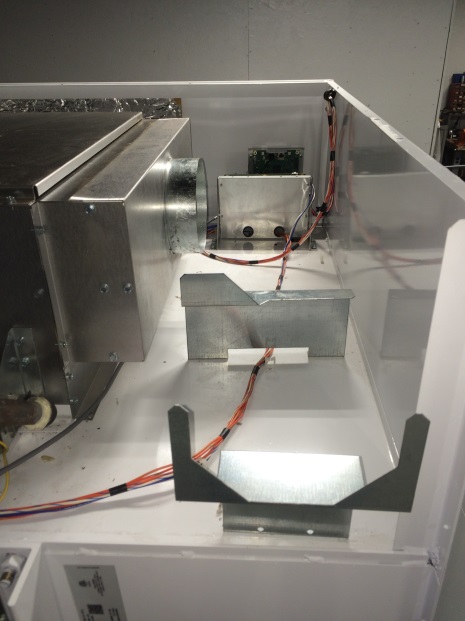 Remove cabinet top panelRemove factory recirculation duct (may require drilling out rivets)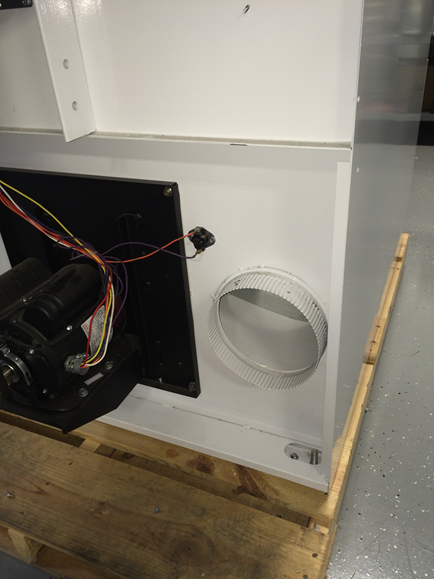 Remove factory exhaust outlet (may require drilling out rivets).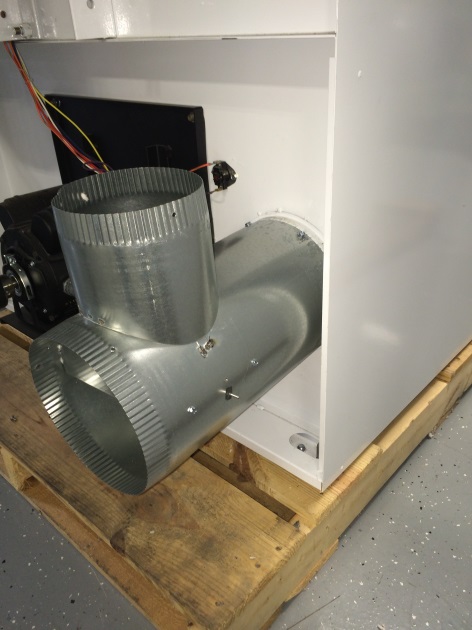 Install 9810-020-001 TEE ASSEMBLY –       RECIRCULATION     with (2) provided screw (if allowable by code) into the top.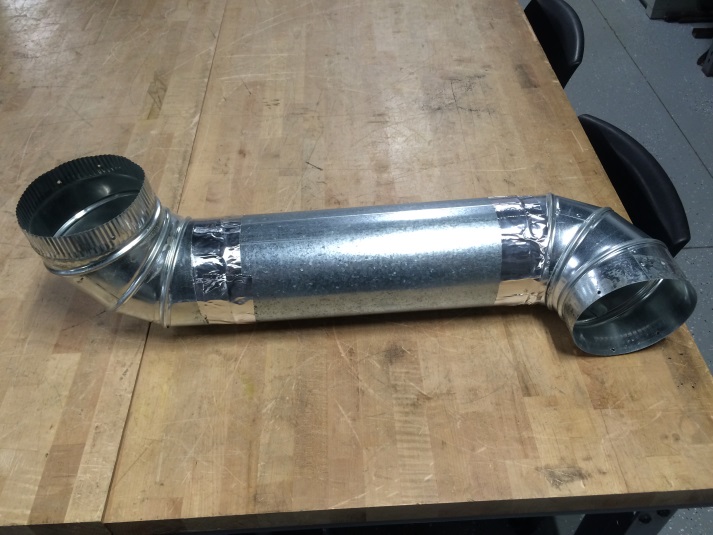 Pre-assemble upper duct as shown.(1) 9109-122-004 PIPE – DUCT, 6” x 17-1/2” (2) 9142-039-002 ELBOW - 90 DEGREE AJD, 6"(4) 9545-008-003 Screw-hxwshd,10-16x1/2,tek     Assemble elbow outlets 90° from each other. Then secure each joint with (2) screws and foil duct tape.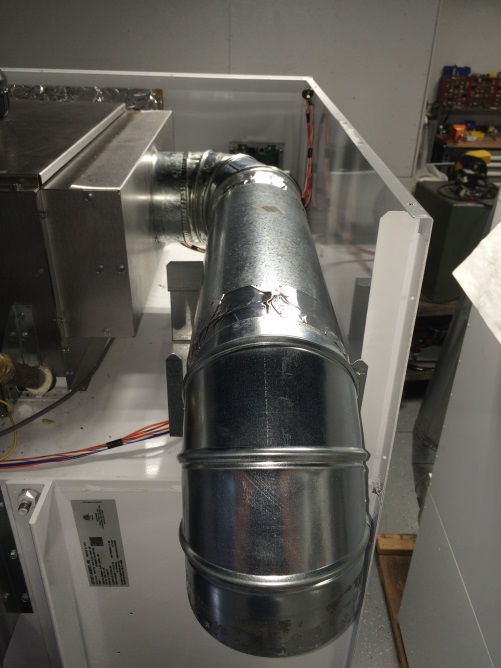 Assemble duct onto machine as shown with (2) screws through the burner housing recirculation inlet into the recirculation duct.
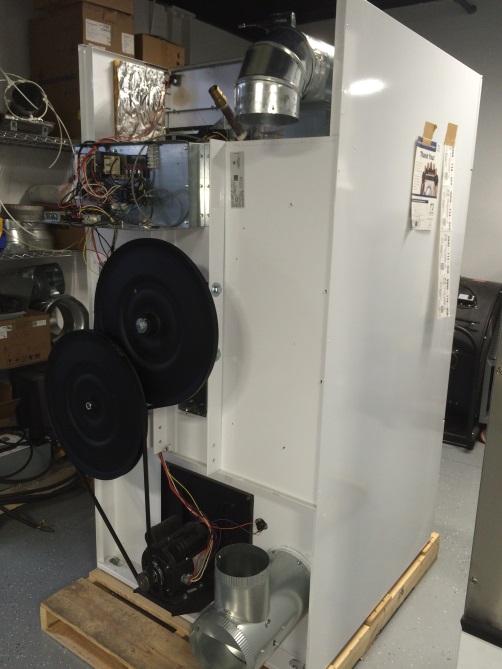 The machine should look like the picture at this stage.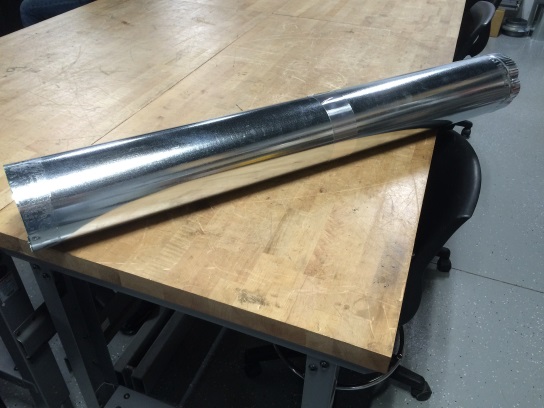 Pre-assemble duct with (2)  screws and foil duct tape.(2) 9109-122-005 PIPE - DUCT, 6"x23-1/2"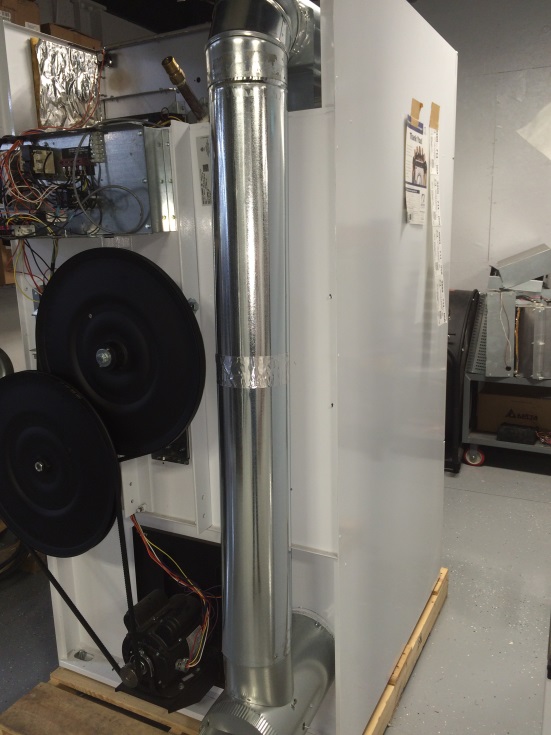 Install the duct from step 7 as shown  and put (2) screws in the upper and lower joints.
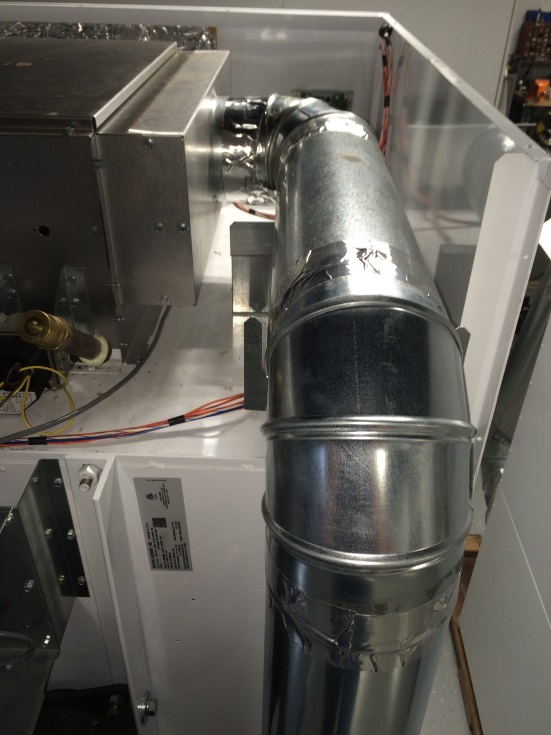 Finish upper joints with foil duct tape.
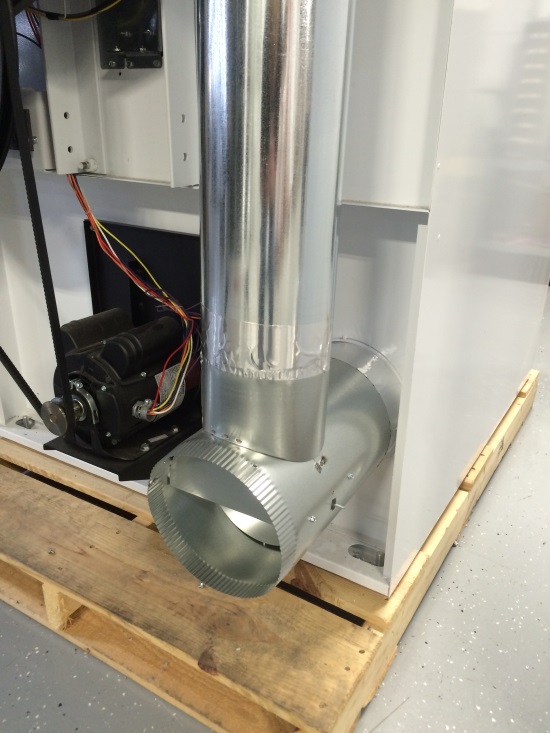 Finish lower joints with foil duct tape.Install top panel. 
9732-348-0019732-348-001 KIT - BOTTOM EXHAUST OUTLET, T-80 KIT - BOTTOM EXHAUST OUTLET, T-80ITEM P/NDESCRIPTIONQTY19810-020-001TEE ASSEMBLY - RECIRCULATION129109-122-004PIPE - DUCT, 6"x17-1/2"139109-122-005PIPE - DUCT, 6"x23-1/2"249142-039-002ELBOW - 90 DEGREE AJD, 6"159545-008-003Screw-hxwshd,10-16x1/2,tek1668507-500-001INSTRUCTIONS - T-80 BOTTOM EXHAUST OUTLET KIT1